แบบบันทึกการนิเทศ ครั้งที่ 1 ภาคเรียนที่ 2 ปีการศึกษา 2556โรงเรียน.....................................................................กลุ่มโรงเรียน............................................................ประเด็นที่ 1 การจัดการศึกษาปฐมวัยครูที่รับการนิเทศ  ..................................................................................................................................		 ..................................................................................................................................		 ..................................................................................................................................		 ..................................................................................................................................วิธีการนิเทศ  เยี่ยมห้องเรียน สัมภาษณ์ พูดคุยกับเด็กและครู สังเกตบรรยากาศ พฤติกรรม ความเคลื่อนไหวในห้องเรียนหมายเหตุ  ถ้าจัดได้ดีให้บันทึกเพิ่มเติมในประเด็นนั้นๆประเด็นที่ 2 การดำเนินงานตามคำรับรอง (MOU) เรื่องการพัฒนาความสามารถด้านการอ่านออก เขียนได้ คิดเลขเป็นของนักเรียนชั้น ป.1 - 6 2.1 ภาษาไทย 
ป.3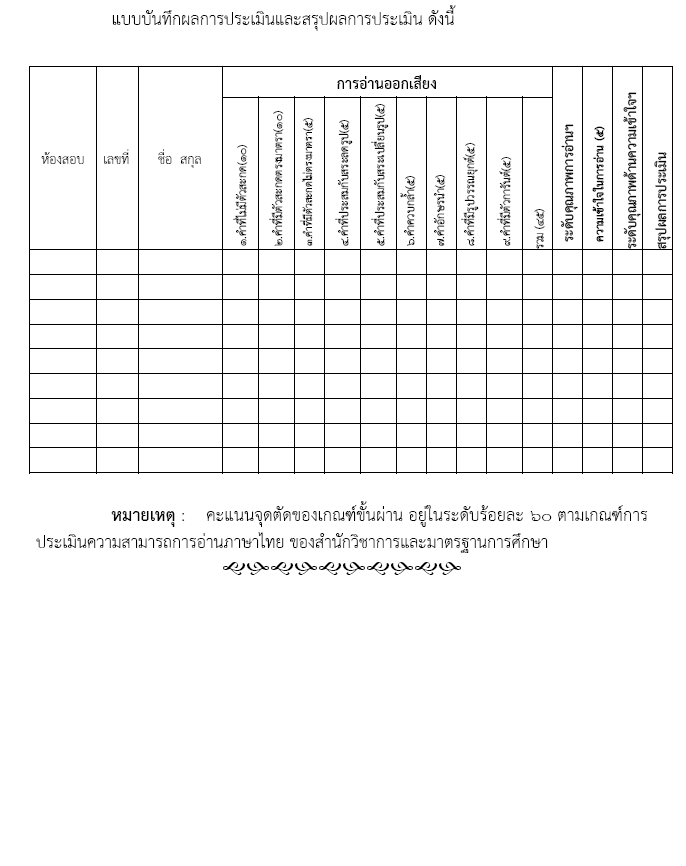          ป.6 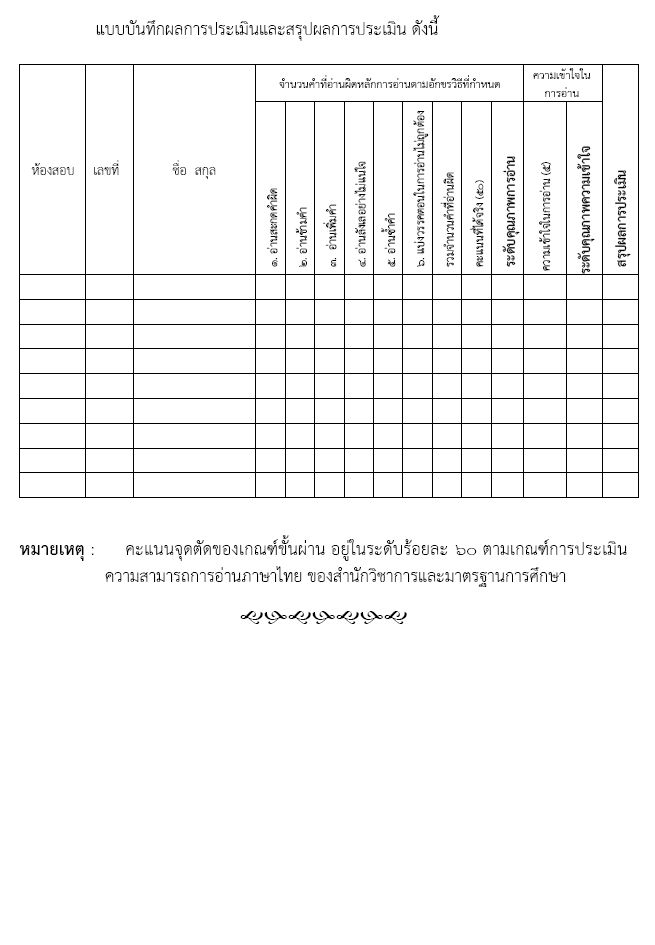 2.2 คณิตศาสตร์ ประเด็นที่ 3.1 การยกระดับผลสัมฤทธิ์ทางการเรียนบันทึกเพิ่มเติม......................................................................................................................................................................................................................................................................................................................................ประเด็นที่ 3.2 การยกระดับผลสัมฤทธิ์ทางการเรียนแบบบันทึกการสังเกตการสอนโรงเรียน....................................................................กลุ่มโรงเรียน.....................................................................ชื่อครูผู้สอน..............................................................ชั้น....................................................................................หมายเหตุ1.อาจใช้วิธีสุ่มโรงเรียนในแต่ละกลุ่มโรงเรียนประมาณร้อยละ 50 ของโรงเรียนในกลุ่ม  เน้นโรงเรียนใน ลำดับ 20 สุดท้าย ของปีการศึกษา 25552.สังเกตและวิเคราะห์ว่าเอกสารการสอน การจัดการเรียนรู้ การวัดและประเมินผล  สะท้อนมาตรฐานการเรียนหรือไม่3.สังเกตและวิเคราะห์ว่ามีการสรุป หรือการเชื่อมโยง รองรับการสอบ O-NET หรือไม่ประเด็นที่ 4 การพัฒนาคุณลักษณะอันพึงประสงค์ คุณธรรมพื้นฐาน ความกตัญญู ของนักเรียนระดับการศึกษาขั้นพื้นฐานประเด็นที่ 5 การส่งเสริมความเป็นเลิศในงานศิลปหัตถกรรมนักเรียนประเด็นที่ 6 ความพร้อมรองรับการประเมินรอบสาม (สำหรับโรงเรียนเป้าหมาย)ประเด็นที่ 7 แบบนิเทศการใช้ Tablet ในชั้นประถมศึกษาปีที่ 2ประเด็นผลที่ปรากฏ/ร่องรอย1.  ครูปฐมวัยจัดประสบการณ์กันอย่างไร- จัดได้ครบหรือไม่ครบ 6 กิจกรรม  - มีการจัดแบบ Project approach หรืออื่นๆหรือไม่)- มีร่องรอยการประเมินพัฒนาการอย่างต่อเนื่อง2. บรรยากาศห้องเรียนเป็นอย่างไร(บรรยากาศดี สะอาดเรียบร้อย เป็นตัวอย่างได้ มีเอกภาพในกรณีมีหลายห้องหรือไม่)3. คุณลักษณะของผู้เรียนจากที่พบเห็นเป็นอย่างไร4.  มีสิ่งที่เป็นแบบอย่างที่ดีหรือไม่(Best practice)-  นวัตกรรมดีเด่น-  จุดเด่น5.  มีปัญหาหรือข้อเสนอแนะหรือไม่ชั้นบันทึกผลการทำแบบทดสอบ ใส่ 1 เมื่อทำถูก และใส่ 0 เมื่อทำผิดบันทึกผลการทำแบบทดสอบ ใส่ 1 เมื่อทำถูก และใส่ 0 เมื่อทำผิดบันทึกผลการทำแบบทดสอบ ใส่ 1 เมื่อทำถูก และใส่ 0 เมื่อทำผิดบันทึกผลการทำแบบทดสอบ ใส่ 1 เมื่อทำถูก และใส่ 0 เมื่อทำผิดบันทึกผลการทำแบบทดสอบ ใส่ 1 เมื่อทำถูก และใส่ 0 เมื่อทำผิดรวมจำนวนคนที่ทำถูกชั้นคนที่ 1คนที่ 2คนที่ 3คนที่ 4คนที่ 5รวมจำนวนคนที่ทำถูกประถมศึกษาปีที่ 1 ประถมศึกษาปีที่ 2 ประถมศึกษาปีที่ 3 ประถมศึกษาปีที่ 4 ประถมศึกษาปีที่ 5 ประถมศึกษาปีที่ 6 มัธยมศึกษาปีที่ 1 มัธยมศึกษาปีที่ 2 มัธยมศึกษาปีที่ 3 ประเด็นกิจกรรมที่โรงเรียนดำเนินการปัญหาอุปสรรค๑.ติดตามการดำเนินงานตามแผนยกระดับผลสัมฤทธิ์ทางการเรียน ทุกกลุ่มสาระการเรียนรู้ (เน้น O-NET,NT)1………………………………………………2....................................................3....................................................4....................................................1………………………………………………2....................................................3....................................................4....................................................๒.ติดตามการวิเคราะห์ข้อสอบ /แนวโน้มการสอบ O-NET,NT รายมาตรฐาน1………………………………………………2....................................................3....................................................4....................................................1………………………………………………2....................................................3....................................................4....................................................๓.ติดตามการแก้ปัญหานักเรียนที่มีสัมฤทธิ์ต่ำ เพื่อรองรับการสอบ O-NET,NT1………………………………………………2....................................................3....................................................4....................................................1………………………………………………2....................................................3....................................................4....................................................๔.การสอบ Pre O-NET,Pre NT1………………………………………………2....................................................3....................................................4....................................................1………………………………………………2....................................................3....................................................4....................................................หัวข้อที่สังเกตบันทึกการสังเกตแหล่งข้อมูล1.การเตรียมการสอน............................................................................................................................................................................................................................
...........................................................................................................................................................................................................................................................................................1.หน่วยการเรียนรู้2.แผนการจัดการเรียนรู้3.เอกสารประกอบการสอน2.การจัดการเรียนรู้.........................................................................................................................................................................................................................................................................................................................................................................................................1.การใช้คำถาม2.การจัดกิจกรรม3.การสรุปผล3.การวัดและประเมินผล....................................................................................................................................................................................................................................................................................................................................................1.แผนการจัดการเรียนรู้2.ชิ้นงาน/ภาระงานประเด็นกิจกรรมที่โรงเรียนดำเนินการปัญหาอุปสรรค1.เพลงเด็กดี1………………………………………………2....................................................3....................................................4....................................................5............................................................................................................................................................................................................................................................................................................................................................................................................................................2.การแสดงตนเป็นพุทธมามกะ1………………………………………………2....................................................3....................................................4....................................................5............................................................................................................................................................................................................................................................................................................................................................................................................................................3.กิจกรรม 7 ดี1………………………………………………2....................................................3....................................................4....................................................5............................................................................................................................................................................................................................................................................................................................................................................................................................................ประเด็นการนิเทศวิธีการผลการนิเทศ/ข้อคิดเห็น4.1 กิจกรรมใดที่โรงเรียนได้รับการคัดเลือกให้เป็นตัวแทนของกลถุ่มโรงเรียนเข้าแข่งขันในระดับเขตพื้นที่สอบถามสัมภาษณ์ผู้บริหารหรือครูที่รับผิดชอบ4.2 โรงเรียนใช้เทคนิค/วิธีการพัฒนาอย่างไร เพื่อเตรียมตัวนักเรียนเข้าแข่งขันในระดับดังกล่าว4.3 จุดเด่นที่คิดว่าจะทำให้ประสบความสำเร็จคืออะไร4.4 จุดพัฒนา/อุปสรรค/ปัญหา/ข้อเสนอแนะประเด็นปัญหาอุปสรรค1.ศึกษาเกณฑ์ มาตรฐาน ตัวบ่งชี้      การประเมินภายนอก แล้วหรือยัง..........................................................................................................................................................................................................................................................................................................................................................................................................................................................................................................................................................................................2.ทดลองให้คะแนนตนเองในแต่ละตัวบ่งชี้ แล้วหรือยัง..........................................................................................................................................................................................................................................................................................................................................................................................................................................................................................................................................................................................ประเด็นปัญหาอุปสรรค1.จำนวนเครื่อง Tablet ที่มี.............................เครื่อง ใช้ได้.....................เครื่อง ใช้ไม่ได้ ...................เครื่อง2. เครื่องที่ชำรุดมีการส่งซ่อมแล้ว.....................เครื่อง ยังไม่ได้ซ่อม................เครื่อง..........................................................................................................................................................................................................................................................................................3. มีแผนจัดการเรียนรู้ที่บูรณาการการใข้ Tablet4. การใช้ Internet ประกอบการเรียนรู้5. มีการนิเทศการใช้ Tablet6. ใช้ประกอบการจัดการเรียนรู้กลุ่มสาระ7. ใช้สื่อการเรียนรู้ E-book8. ใช้สื่อภาษาอังกฤษประกอบการจัดการเรียนรู้3...........................................................................................………………………………………………………………………………….4.........................................................................................................................................................................................5.........................................................................................................................................................................................6.........................................................................................................................................................................................7...........................................................................................…………………………………………………………………………………..8……………………………………………………………………………....…………………………………………………………………………………..9. มีระบบการชาร์ตไปและมีการจัดเก็บที่เหมาะสม10. การให้นักเรียนนำเครื่อง Tablet กลับบ้านหรือไม่ให้กลับ9………………………………………………………………………………………………………………………………………………………………….10......................................................................................................................................................................................